NAME .................................................................................Index Number :  ................................................Candidate’s Signature   ........................Adm. No:....................Date:  .......................................................................................511/3MUSIC THEORY PAPER 32 ½  HOURSInstructions to candidates:(a) Answer all the questions in this paper.(b) In question 4 answer any two of the questions numbered (a), (b), (c) and (d). (c) All answers must be written in the spaces provided.(d) This paper consist of 10 printed pages.(e) Candidates should check the question paper to ensure that all the pages are printed as indicated and that no questions are missing.(f)  Candidates should answer the questions in English.For Examiners Use OnlySECTION A  :                            M USIC BASIC SKILLS                                            (30 M ARKS)1.   Melody writing.a)  Copy and continue  the following  opening to make a melody of 16 bars for voice incorporating  a sequence and a duplet.  Modulate to the dominant  before returning  to the tonic.  Add phrase marks.                                                                                                                         (9 Marks)                 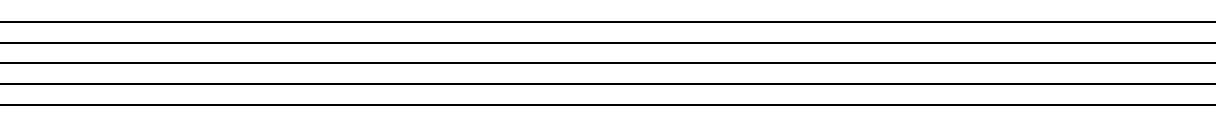 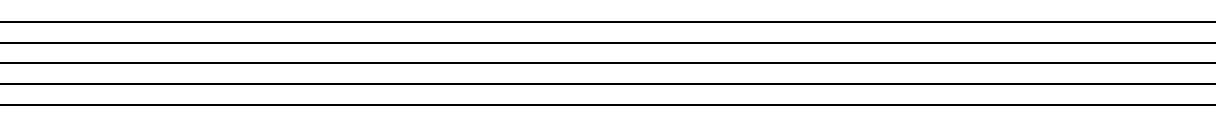 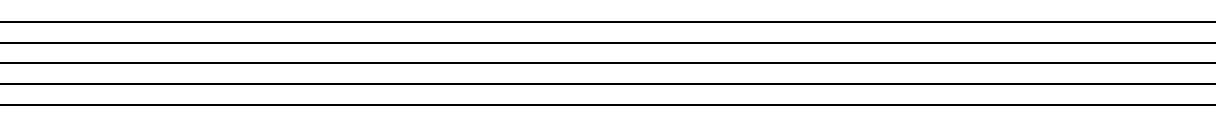 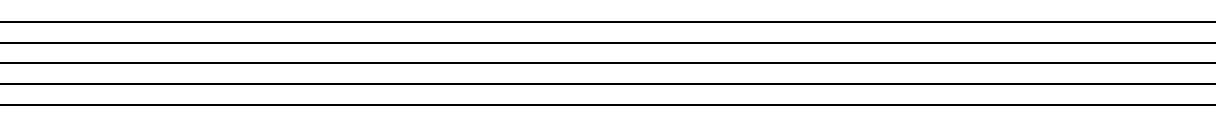 b)  Using staff notation,  write a suitable  melody and fit in the following  text.               (6 Marks)Singing, playing and dancing together, Keeps the children united and happy.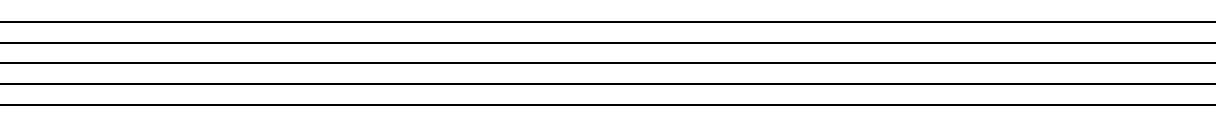 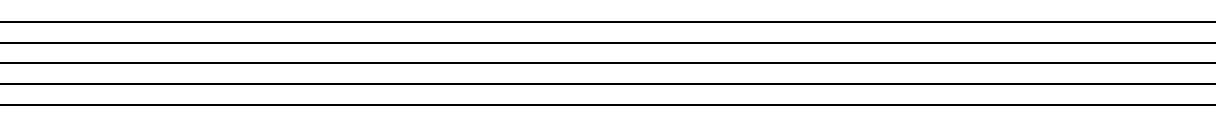 2.   HarmonyHarmonize  the following  melody for SATB.  Choose appropriate chords from i, ii, iv, v and vi. Indicate the chord used.                                                                                                    (15 Marks)                          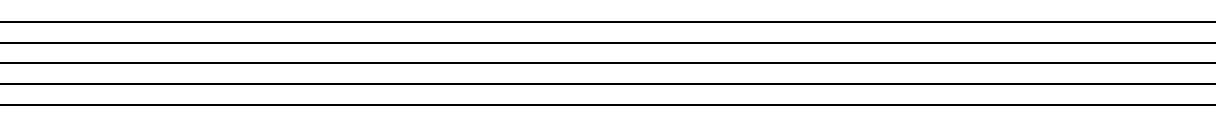 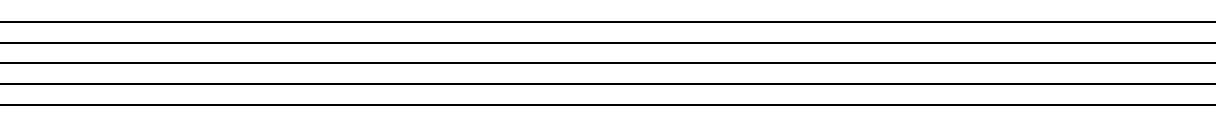 SECTION B  :                           HISTORY AND ANALYSIS                                 (54 M ARKS)3.   African Musica)  State any three relationships  between music and dance in the performance  of Africa folk dance. (3 Marks)........................................................................................................................................................................................................................................................................................................................................................................................................................................................................................................................................................................................................................................................ b)  Outline  any four roles played by sukuti ensemble in the performance  of African  folk songs.(4 Marks)......................................................................................................................................................................................................................................................................................................................................................................................................................................................................................................................................................................................................................................................................................................................................................................................................................c)  Name two Kenyan dances named after the body part that execute  the main dance movement. (2 Marks)............................................................................................................................................................................................................................................................................................................................ d)  i)  What is an idiophone?                                                                                             (1 Marks)............................................................................................................................................................................................................................................................................................................................ ii)  State two methods of playing  Chivoti.                                                                  (2 Marks)............................................................................................................................................................................................................................................................................................................................ iii)  Name any two parts of an African drum and state how each contribute  to sound production.(2 Marks)..........................................................................................................................................................................................................................................................................................................................................................................................................................................................................................4.   Western MusicAnswer any two of the following questions numbered (a) , (b), (c) and (d)a) William Bryd.i)   In which period of music history did Byrd live?                                                        (1 Mark).............................................................................................................................................................. ii)  Outline  four contributions  of William  Byrd towards the development  of music of the period helived.                                                                                                                            (4 Marks)...................................................................................................................................................................................................................................................................................................................................................................................................................................................................................................................................................................................................................................................................................................................................................................................................................... iii) Apart from William Byrd serving  as an organist at the Lincoln,  Cathedral, state any other two ofhis appointments.                                                                                                         (2 Marks)............................................................................................................................................................................................................................................................................................................................b)  Franz Joseph Haydni)   Name any two composers who influenced  Franz Joseph Haydn musically.               (2 Marks)............................................................................................................................................................................................................................................................................................................................ ii)  State any two characteristics  features of Haydn’s music with reference to melodic style andharmony.                                                                                                                      (2 Marks).......................................................................................................................................................................................................................................................................................................................................................................................................................................................................................... iii) Name titles of Haydn’s most oratorios.                                                                      (2 Marks)............................................................................................................................................................................................................................................................................................................................ iv) What inspired  Haydn to write the two oratorios?                                                       (1 Mark)............................................................................................................................................................................................................................................................................................................................c) Franz Liszti)   What is Liszt’s  nationality?                                                                                         (1 Mark).............................................................................................................................................................. ii)  Apart from list name any 4 composers who wrote symphonic poem.              (4 Marks)...................................................................................................................................................................................................................................................................................................................................................................................................................................................................................................................................................................................................................................................................................................................................................................................................................... iii) What type of work is each one of the following?                                                       (3 Marks)a) Christus  ………………………………………………………………………………………….. b) Les Preludes……………………………………………………………………………………… c) Totentanz………………… ……………………………………………………………………....d)  Bella Bartoki)   In which musical period of history  did Bella Bartok lived?                                       (1 Mark)............................................................................................................................................................. ii)  Outline  four characteristics  of Bella Bartok’s music.                                                 (4 Marks)...................................................................................................................................................................................................................................................................................................................................................................................................................................................................................................................................................................................................................................................................................................................................................................................................................... iii) a) Define  an opera.                                                                                                     (1 Mark)............................................................................................................................................................................................................................................................................................................................ b) Name any title of Opera by Bella Bartok.                                                              (1 Mark)..............................................................................................................................................................5.   Analysis of prescribed African music.Chivoti by Diwani Nzaro from YouTubea)  i) What is the main medium of performance  in this recording?                                             (1 Mark).............................................................................................................................................................. ii) State any four roles played by the main medium in this recording.                                 (4 Marks)......................................................................................................................................................................................................................................................................................................................................................................................................................................................................................................................................................................................................................................................................................................................................................................................................................b)  State five characteristics  features of African  Music in the performance  in this recording.(5 Marks)............................................................................................................................................................................................................................................................................................................................................................................................................................................................................................................................................................................................................................................................................................................................................................................................................................................................................................................................................................................................................................................................................................................................................................................................6.   Analysis of prescribe Western music.Too much I once Lamented by Thomas Tomkins.a)  What type of work is Too Much I once Lamented?                                                   (1 Mark)............................................................................................................................................................................................................................................................................................................................ b)  Name the composer of this work.                                                                               (1 Mark)..............................................................................................................................................................c)  Describe the metre used in this music.                                                                        (1 Mark)............................................................................................................................................................................................................................................................................................................................ d)  By use of bar numbers,  describe the form of this music.                                            (3 Marks)........................................................................................................................................................................................................................................................................................................................................................................................................................................................................................................................................................................................................................................................ e)  In which key/ tonality  is the 2nd soprano at 62 – 63?                                                             (1 Mark).............................................................................................................................................................. f)   By use of bar numbers,  identify  the following  compositional devices.                      (3 Marks)i)   Homophonic  texture.................................................................................................................................................. ii)  Chromaticism.................................................................................................................................................iii) Scalic motion.................................................................................................................................................7.   Unprepared  AnalysisStudy the piece of music below and answer the questions that follow: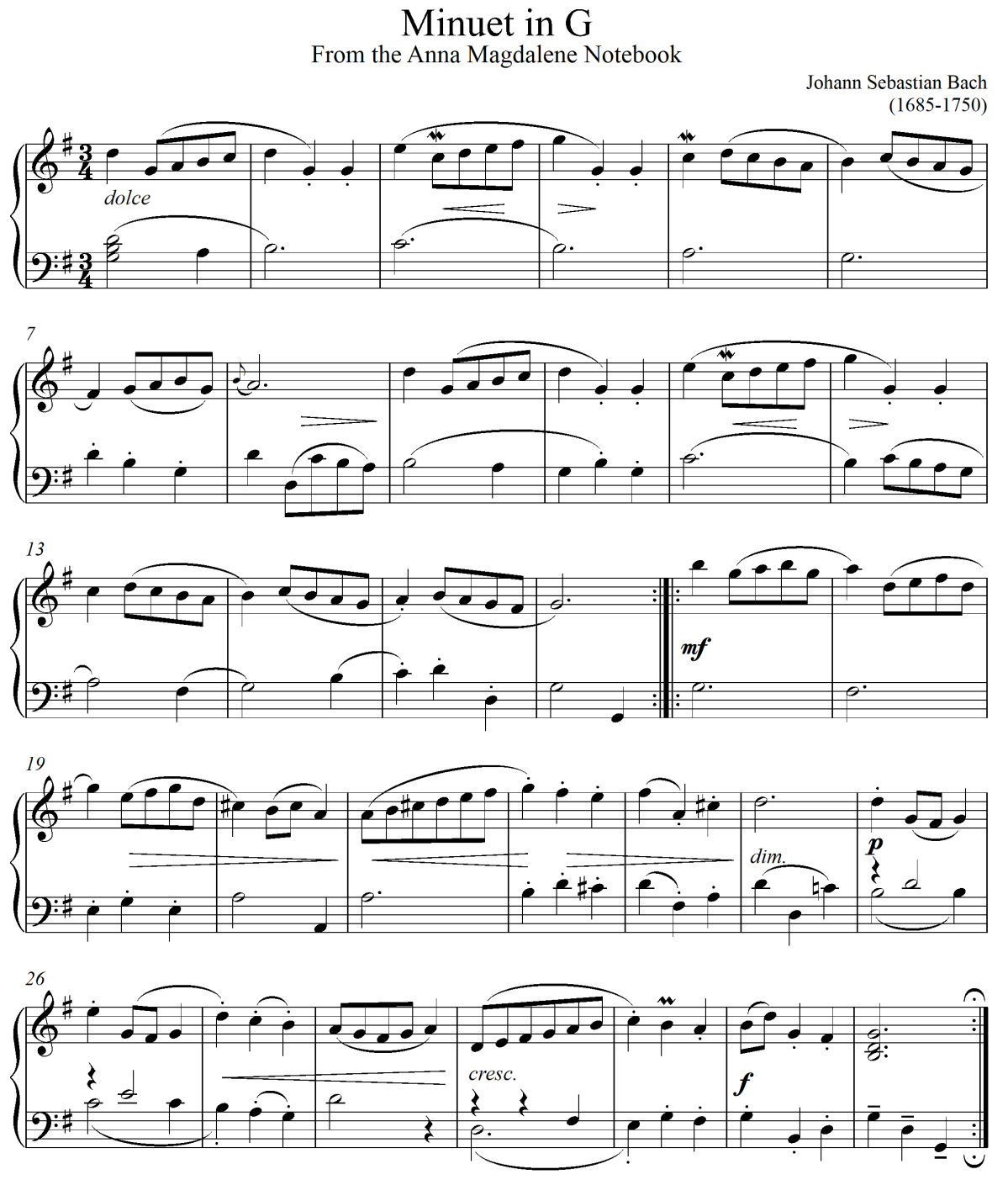 a) By use of bar numbers,  describe the form of this music.                                       (2 Marks)..........................................................................................................................................................................................................................................................................................................................................................................................................................................................................................b) For what medium is this music? Give a reason for your answer.                                   (1 Mark)............................................................................................................................................................................................................................................................................................................................ c) Write the ornaments  in bars 5, 8 and 30 in full.                                                              (3 Marks)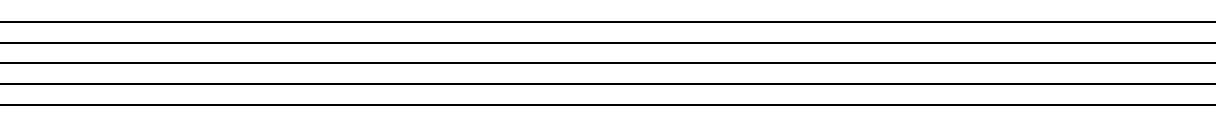 SECTION C  : GENERAL M USIC KNOWLEDGE                                                       (16 M ARKS)8.   General knowledge questions .a)  State the meaning  of each of the following  terms as used in music. i)	Drum major............................................................................................................................................................................................................................................................................................................................ ii)  Tutti............................................................................................................................................................................................................................................................................................................................ iii) Mosso............................................................................................................................................................................................................................................................................................................................ iv) Arco............................................................................................................................................................................................................................................................................................................................ b)  State four ways through which  harmonic  effect is achieved  during  the group performance  of atraditional  African  folk song.                                                                                            (4 Marks)........................................................................................................................................................................................................................................................................................................................................................................................................................................................................................................................................................................................................................................................................................................................................................................................................................................................................................................................................................................................................................ c)  Name and explain  the three basic textures  used in Western Music.                                 (3 Marks)........................................................................................................................................................................................................................................................................................................................................................................................................................................................................................................................................................................................................................................................................................................................................................................................................................................................................................................................................................................................................................d)  Translate  the following  music  from staff to sol-fa notation.  Remember to indicate  the tonic.(5 Marks)                        ....................................................................................................................................................................SectionQuestionMaximumScoreCandidate’sScoreA115A215B314B414B510B610B706C816Grand TotalGrand Total100